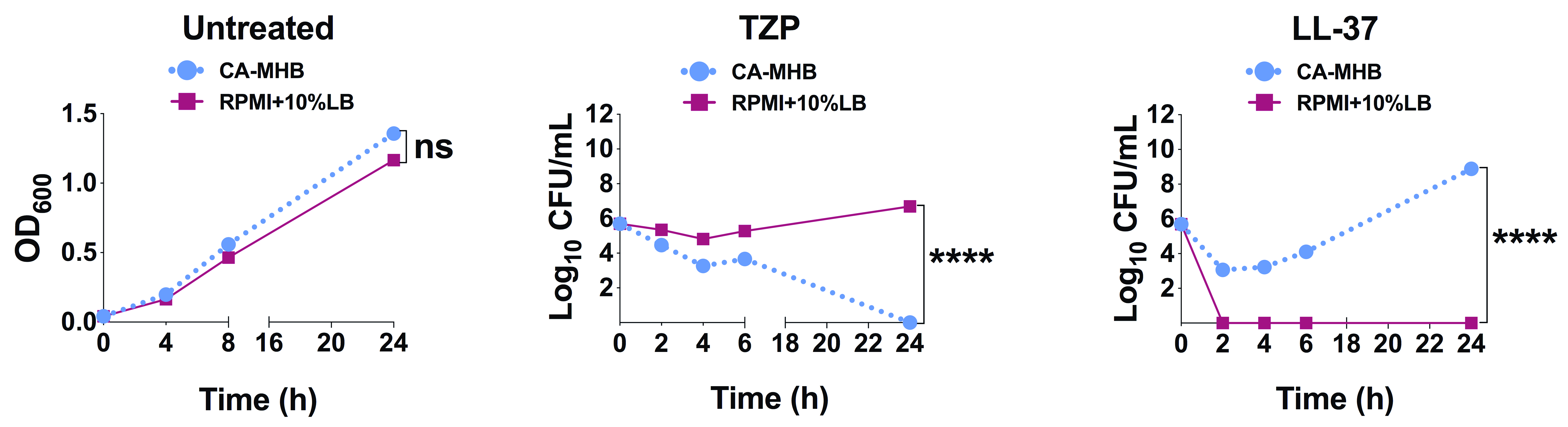 Figure S1. Time-kill curves demonstrating piperacillin/tazobactam (TZP, 8 mg/L) and cathelicidin LL-37 (4 mg/L) activity against AX Florida in bacteriologic (CA-MHB) or supplemented tissue culture (RPMI+10%LB) media. Bactericidal activity was defined as a ≥3 log10 reduction in CFU/ml between the two media conditions for time-kill assays. Bactericidal activity was observed for piperacillin/tazobactam in CA-MHB and cathelicidin LL-37 in RPMI+10%LB. Data are plotted as mean ± SEM and represent the combination of three experiments performed in triplicate. NS, no statistical significance or ****P<0.0001 by two-way ANOVA. TZP, piperacillin/tazobactam; LL-37, cathelicidin LL-37.